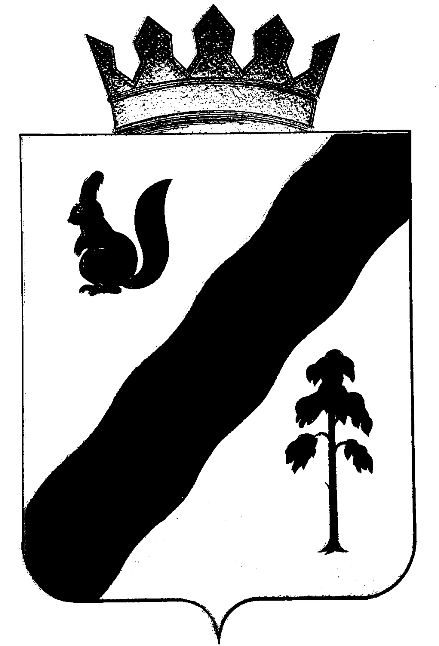 ПОСТАНОВЛЕНИЕАДМИНИСТРАЦИИ ГАЙНСКОГО МУНИЦИПАЛЬНОГО ОКРУГАПЕРМСКОГО КРАЯО признании утратившим силупостановления администрацииГайнского муниципального округаот 21.07.2020 №611 «О проведенииоткрытого аукциона на право заключениядоговора аренды земельного участка,государственная собственность накоторый не разграничена»В целях приведения в соответствие с действующим законодательством, администрация Гайнского муниципального округа ПОСТАНОВЛЯЕТ:1. Считать утратившим силу постановление администрации Гайнского муниципального округа от 21.07.2020 №611 «О проведении открытого аукциона на право заключения договора аренды земельного участка, государственная собственность на который не разграничена».2. Опубликовать информацию об отмене проведения аукциона в порядке опубликования (обнародования) настоящего постановления, предусмотренном Уставом Гайнского муниципального округа, разместить в сети общего доступа «Интернет» на официальном сайте торгов – http://www.torgi.gov.ru, на сайте Гайнского муниципального округа – http://www. gainy.ru.3. Контроль за исполнением настоящего постановления оставляю за собой.4. Постановление вступает в силу со дня его подписания.  Главы муниципального округа – глава администрацииГайнского муниципального округа                                                Е.Г. Шалгинских 05.08.2020№680  